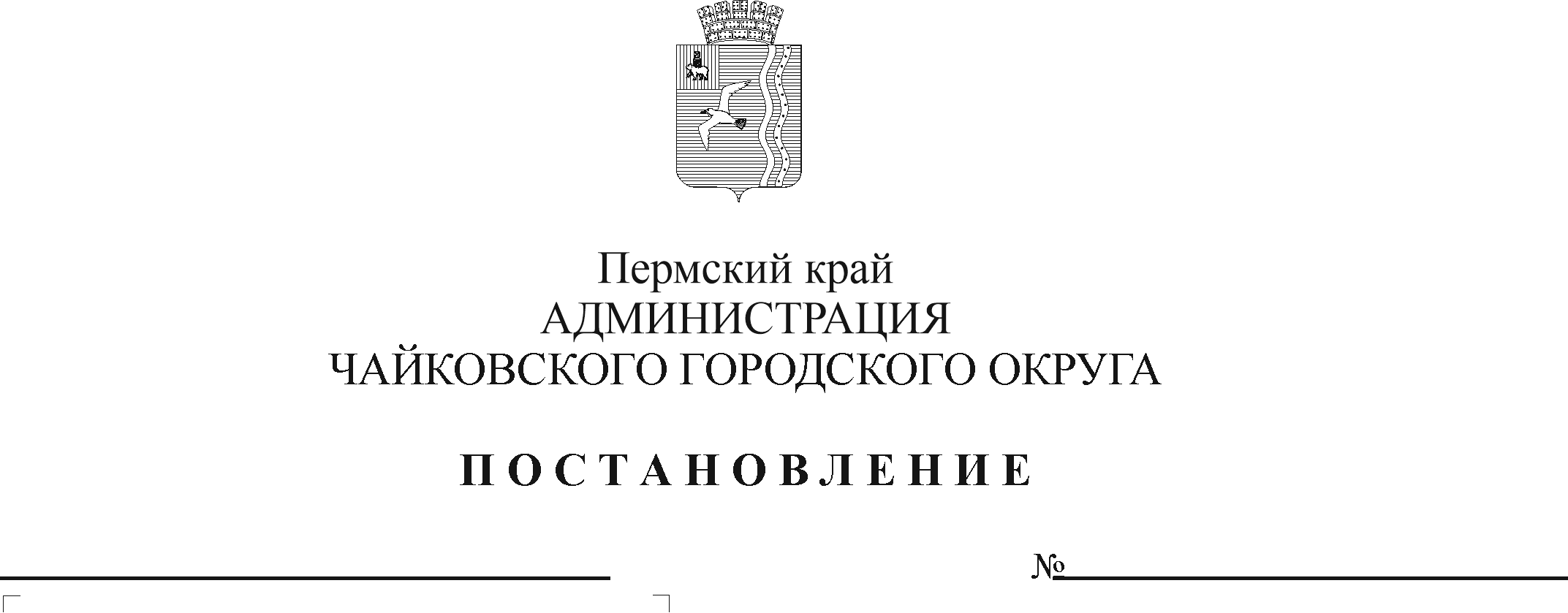 На основании Федерального закона от 6 октября 2003 г. № 131-ФЗ «Об общих принципах организации местного самоуправления в Российской Федерации», Устава Чайковского городского округа, соглашения о реализации регионального проекта «Социальная активность (Пермский край)» на территории Чайковского городского округа Пермского края от 13 мая 2021 г. № 2021-Е80073-6, в целях создания условий для вовлечения в добровольческую (волонтерскую) деятельность граждан всех возрастов, проживающих на территории Чайковского городского округаПОСТАНОВЛЯЮ:1. Создать межведомственную рабочую группу по реализации регионального проекта «Социальная активность (Пермский край)» на территории Чайковского городского округа.2. Утвердить прилагаемые:2.1. Положение о межведомственной рабочей группе по реализации регионального проекта «Социальная активность (Пермский край)» на территории Чайковского городского округа. 2.2. Состав межведомственной рабочей группы по реализации регионального проекта «Социальная активность (Пермский край)» на территории Чайковского городского округа. 2.3. План мероприятий по реализации регионального проекта «Социальная активность (Пермский край)» на территории Чайковского городского округа. 3. Опубликовать настоящее постановление в газете «Огни Камы» и разместить на официальном сайте администрации Чайковского городского округа.4. Постановление вступает в силу после его официального опубликования.5. Контроль за исполнением постановления возложить на заместителя главы администрации Чайковского городского округа по социальным вопросам.И.о. главы городского округа –главы администрацииЧайковского городского округа                                                        А. В. АгафоновПОЛОЖЕНИЕо межведомственной рабочей группе по реализации регионального проекта «Социальная активность (Пермский край)» на территории Чайковского городского округа Общие положения1.1. Межведомственная рабочая группа по реализации регионального проекта «Социальная активность (Пермский край)» на территории Чайковского городского округа (далее – Рабочая группа) является коллегиальным совещательным органом, создается в целях координации деятельности структурных подразделений администрации Чайковского городского округа, организаций и учреждений  по созданию условий для развития добровольчества (волонтерства) на территории Чайковского городского округа, достижению значений показателей и результатов регионального проекта по Чайковскому городскому округу.1.2. Рабочая группа осуществляет свою деятельность в соответствии с Конституцией Российской Федерации, законодательством Российской Федерации и Пермского края, муниципальными правовыми актами администрации Чайковского городского округа, настоящим Положением. Цель и задачи деятельности Рабочей группы2.1. Основная цель деятельности Рабочей группы – создание условий для вовлечения в добровольческую (волонтерскую) деятельность граждан всех возрастов, проживающих на территории Чайковского городского округа.2.2. Основные задачи Рабочей группы:2.2.1. организация системы межведомственного взаимодействия при реализации регионального проекта «Социальная активность (Пермский край)» на территории Чайковского городского округа и осуществление мониторинга его реализации по достижению показателей и результатов;2.2.2. создание условий, обеспечивающих востребованность участия добровольческих (волонтерских) организаций и добровольцев (волонтеров) в решении социально-экономических задач;2.2.3. регулирование вопросов, связанных с формированием благоприятной среды для развития добровольческой (волонтерской) деятельности на территории Чайковского городского округа;2.2.4. развитие инфраструктуры методической, информационной, консультационной, образовательной и ресурсной поддержки добровольческой (волонтерской) деятельности;2.2.5. корректировка муниципального плана мероприятий по развитию добровольчества (волонтерства) на территории Чайковского городского округа в текущем году, подведение итогов, обобщение опыта.Функции Рабочей группы3.1. Основные функции Рабочей группы:3.1.1. определение стратегии и тактики развития добровольческой (волонтерской) деятельности на территории Чайковского городского округа;3.1.2.  анализ ситуации, выработка предложений, рекомендаций по вопросам развития добровольчества (волонтерства), распространения новых технологий и лучших практик добровольчества (волонтерства) в социальной сфере;3.1.3. анализ выполнения структурными подразделениями администрации Чайковского городского округа, учреждениями, организациями и предприятиями, мероприятий по вовлечению в добровольческую (волонтерскую) деятельность граждан всех возрастов, проживающих на территории Чайковского городского округа.3.2. Рабочая группа осуществляет контроль за:3.2.1. выполнением муниципального плана мероприятий по развитию добровольчества (волонтерства) на территории Чайковского городского округа;3.2.2. своевременностью сбора, анализа и обобщения отчетности о ходе реализации регионального проекта «Социальная активность (Пермский край)» на территории Чайковского городского округа, достижения показателей и результатов регионального проекта по Чайковскому городскому округу. Права Рабочей группы4.1. Рабочая группа для исполнения возложенных на нее задач имеет право:4.1.1. рассматривать на своих заседаниях вопросы, отнесенные к ее компетенции;4.1.2.  запрашивать и получать в установленном порядке информацию, а также заслушивать на своих заседаниях руководителей структурных подразделений администрации Чайковского городского округа, представителей иных органов, учреждений и организаций независимо от форм собственности и иных заинтересованных органов по вопросам, связанным с организацией добровольческой (волонтерской) деятельности;4.1.3. принимать в пределах своей компетенции решения, рекомендации в адрес структурных подразделений администрации Чайковского городского округа, территориальных и федеральных органов исполнительной власти в Чайковском городском округе, организаций, учреждений и предприятий независимо от форм собственности и иных заинтересованных органов по вопросам, связанным с организацией добровольческой (волонтерской) деятельности;4.1.4.  контролировать реализацию муниципального плана мероприятий по развитию добровольчества (волонтерства) на территории Чайковского городского округа.Организация деятельности5.1. Положение о Рабочей группе, персональный состав Рабочей группы утверждается постановлением администрации Чайковского городского округа.5.2. Рабочую группу возглавляет заместитель главы администрации Чайковского городского округа по социальным вопросам.5.3. Рабочая группа осуществляет свою деятельность в соответствии с планом работы, утвержденным его председателем.5.4. Заседания Рабочей группы проводятся по мере необходимости, но не реже одного раза в квартал. 5.5. Заседание Рабочей группы правомочно, если на нем присутствует не менее двух третей состава Рабочей группы.5.6. Председатель Рабочей группы проводит заседания, осуществляет руководство, вносит предложения по изменению состава. Заместитель председателя Рабочей группы исполняет обязанности председателя во время его отсутствия.5.7. Организационно-техническое обеспечение деятельности Рабочей группы обеспечивает секретарь, который извещает членов Рабочей группы о месте и времени проведения заседания, ведет протоколы, доводит решения протокола Рабочей группы до всех членов и исполнителей.СОСТАВмежведомственной рабочей группы по реализации регионального проекта «Социальная активность (Пермский край)» на территории Чайковского городского округаУТВЕРЖДЕН постановлением администрации Чайковского городского округаот ______________ № ___________План мероприятий по реализации регионального проекта «Социальная активность (Пермский край)»на территории Чайковского городского округаЦель: вовлечение в добровольческую (волонтерскую) деятельность граждан всех возрастов, проживающих на территории Чайковского городского округа.Задачи: 1.	Совершенствовать межведомственное взаимодействие в сфере развития добровольчества (волонтерства).2.	Создавать условия, обеспечивающие востребованность участия добровольческих (волонтерских) организаций и добровольцев (волонтеров) в решении социально-экономических задач.3.	Поддерживать деятельность существующих и создавать условия для возникновения новых добровольческих (волонтерских) организаций.4.	Формировать эффективную систему выявления, поддержки и развития способностей и талантов у детей и молодежи.5. Развивать инфраструктуру методической, информационной, консультационной, образовательной и ресурсной поддержки добровольческой (волонтерской) деятельности.Основные направления ПланаПоказатели регионального проекта по Чайковскому городскому округуСведения для формирования отчетности по реализации регионального проекта «Социальная активность (Пермский край)» на территории Чайковского городского округаУчреждение, осуществляющее полномочия по организации добровольчества на территории Чайковского городского округа -  Муниципальное бюджетное учреждение «Многопрофильный молодежный центр» (МБУ «ММЦ»), 617760, Пермский край, г. Чайковский, ул. К. Маркса, 5, e-mail: mmc-chaik@yandex.ru,  директор Беляева Людмила Федоровна, тел. 8 (34241) 3-45-58, 89223675078.Сбор сведений для формирования отчетности о ходе реализации проекта «Социальная активность», выполнения показателей и результатов регионального проекта осуществляет Муниципальное бюджетное учреждение «Многопрофильный молодежный центр».  Сведения предоставляются Исполнителями ежемесячно, в соответствии с Формами 1, 2 в срок до 28 числа месяца, следующего за отчетным, на адрес электронной почты: mmc-chaik@yandex.ru Гранты, выданные из муниципального бюджета физическим и юридическим лицам* - Учитываются гранты, выданные из муниципального бюджета по направлениям:вовлечение молодежи в инновационную деятельность и научно-техническое творчество;социализация молодежи, нуждающейся в особой заботе государства;вовлечение молодежи в работу средств массовой информации (молодежные медиа);содействие в подготовке и переподготовке специалистов в сфере государственной молодежной политики;развитие международного и межрегионального молодежного сотрудничества;работа с молодежью, находящейся в социально-опасном положении;вовлечение молодежи в занятие творческой деятельностью;содействие профориентации и карьерным устремлениям молодежи; развитие молодежного самоуправления.поддержка и взаимодействие с общественными организациями и движениями;патриотическое воспитание молодежи;вовлечение молодежи в волонтерскую деятельность;вовлечение молодежи в здоровый образ жизни и занятия спортом, популяризация культуры безопасности в молодежной среде.Форма 2Количество жителей Пермского края в возрасте старше 7 лет, вовлеченных центрами (сообществами, объединениями) поддержки добровольчества (волонтерства) на базе образовательных организаций, некоммерческих организаций, государственных и муниципальных учреждений в добровольческую (волонтерскую) деятельность по направлениямУТВЕРЖДЕНОпостановлением администрации Чайковского городского округаот ___________№ ______________УТВЕРЖДЕН постановлением администрации Чайковского городского округаот ______________ № ___________Председатель комиссии:Заместитель главы администрации Чайковского городского округа по социальным вопросамЗаместитель председателя:Заместитель начальника Управления культуры и молодежной политики администрации Чайковского городского округа Секретарь комиссии:Начальник отдела внутренней политики управления внутренней политики и общественной безопасности администрации Чайковского городского округаЧлены комиссии:Начальник Управления финансов и экономического развития администрации Чайковского городского округа;Начальник Управления жилищно-коммунального хозяйства и транспорта администрации Чайковского городского округа;Начальник Управления образования администрации Чайковского городского округа;Начальник Управления физической культуры и спорта администрации Чайковского городского округа;Начальник Управления культуры и молодежной политики администрации Чайковского городского округа;Начальник отдела пресс-службы администрации Чайковского городского округа;Директор Муниципального бюджетного учреждения «Многопрофильный молодежный центр» (по согласованию);Руководитель ГБУ ПК «Центр социальной защиты населения по Чайковскому округу» (по согласованию);Благочинный храмов Чайковского городского округа (по согласованию);Руководитель ГБПОУ «Чайковский индустриальный колледж» (по согласованию);Руководитель ГБПОУ «Чайковский медицинский колледж» (по согласованию);Руководитель ГБПОУ «Чайковский техникум промышленных технологий и управления» (по согласованию);Руководитель ГБПОУ «Чайковское музыкальное училище» (по согласованию);Руководитель Чайковского филиала ФГАОУ ВО «Пермский национальный исследовательский политехнический университет» (по согласованию);Руководитель ФГБОУ ВО «Чайковская государственная академия физической культуры и спорта» (по согласованию).п/пНаименование мероприятияВиддокументаИсполнительмероприятияСрокреализациимероприятия1. Совершенствование нормативно-правого регулирования в сфере развитии добровольчества1. Совершенствование нормативно-правого регулирования в сфере развитии добровольчества1. Совершенствование нормативно-правого регулирования в сфере развитии добровольчества1. Совершенствование нормативно-правого регулирования в сфере развитии добровольчества1. Совершенствование нормативно-правого регулирования в сфере развитии добровольчества1.1.Определение лиц, ответственных за развитие добровольчестваправовой акт ОМСУПойлов А.Н.август 2021г.1.2.Внесение изменений в муниципальную программу, в которой проект «Социальная активность Пермский край» обособлен в виде основного мероприятиянормативный правовой акт ОМСУПойлов А.Н.Смирнова Е.И.октябрь 2021г.2. Развитие инфраструктуры поддержки добровольческой деятельности2. Развитие инфраструктуры поддержки добровольческой деятельности2. Развитие инфраструктуры поддержки добровольческой деятельности2. Развитие инфраструктуры поддержки добровольческой деятельности2. Развитие инфраструктуры поддержки добровольческой деятельности2.1.Создание и организация работы Межведомственной рабочей группы по реализации регионального проекта «Социальная активность (Пермский край)» на территории Чайковского городского округаправовой акт ОМСУПойлов А.Н.ноябрь 2021г.2.2.Подготовка и утверждение муниципального плана мероприятий по развитию добровольчества (волонтерства) на территории Чайковского городского округаправовой акт ОМСУСмирнова Е.И.Исполнителиноябрь 2021г.2.3.Определение организации, которая будет осуществлять полномочия по организации добровольчества на территории Чайковского городского округаПойлов А.Н.Смирнова Е.И.октябрь 2021г.3. Развитие механизмов образовательной поддержки добровольческой деятельности3. Развитие механизмов образовательной поддержки добровольческой деятельности3. Развитие механизмов образовательной поддержки добровольческой деятельности3. Развитие механизмов образовательной поддержки добровольческой деятельности3. Развитие механизмов образовательной поддержки добровольческой деятельности3.1.Организация обучения на онлайн курсах в единой информационной системе «DOBRO.RU» волонтеров, организаторов волонтерства и сотрудников органов местного самоуправления сертификаты о прохождении курсаБеляева Л.Ф.Исполнителив течение года3.2.Развитие компетенций добровольцев через участие в обучающих стажировках, а также в региональных и федеральных событияхсертификатыИсполнители в течение годаРеализации мер поощрении и поддержки граждан, участвующих в добровольческой деятельности.Информационная поддержка добровольчества в муниципальном образованииРеализации мер поощрении и поддержки граждан, участвующих в добровольческой деятельности.Информационная поддержка добровольчества в муниципальном образованииРеализации мер поощрении и поддержки граждан, участвующих в добровольческой деятельности.Информационная поддержка добровольчества в муниципальном образованииРеализации мер поощрении и поддержки граждан, участвующих в добровольческой деятельности.Информационная поддержка добровольчества в муниципальном образованииРеализации мер поощрении и поддержки граждан, участвующих в добровольческой деятельности.Информационная поддержка добровольчества в муниципальном образовании4.1.Участие в региональном конкурсе «Волонтёр Прикамья»подготовленныеходатайстваПойлов А.Н.Исполнителиноябрь 2021г.4.2.Организация проведения Муниципального конкурса на лучших добровольцев (волонтеров) территорииположение о проведении конкурсаБеляева Л.Ф.Исполнителидекабрь 2021г.4.3.Организация и проведение торжественного мероприятия по чествованию лучших добровольцев (волонтеров) территории, поощрение от имени органов местного самоуправления (благодарственные письма, почетные дипломы и т.д.)правовой акт ОМСУПойлов А.Н.Смирнова Е.И.Беляева Л.Ф.декабрь 2022г.4.4.Пропаганда добровольчества через средства массовой информации, информационные акции и социальную рекламу, в том числе размещение рекламных роликов Росмолодежь на ТВ и в сети «Интернет»Настина А.В.Беляева Л.Ф.в течение года5. Развитие добровольческой деятельности отдельных категорий граждан5. Развитие добровольческой деятельности отдельных категорий граждан5. Развитие добровольческой деятельности отдельных категорий граждан5. Развитие добровольческой деятельности отдельных категорий граждан5. Развитие добровольческой деятельности отдельных категорий граждан5.1.Организация работы по участию волонтеров в организации акций, посвященных памятным событиям в истории Российской ФедерацииБеляева Л.Ф.Исполнителив течение года5.2.Организация работы по расширению участия волонтеров в сфере гражданско-патриотического воспитания, в том числе в оказании помощи ветеранам Великой Отечественной войны и боевых действий; во взаимодействии с ветеранскими организациями; благоустройстве памятных мест и воинских захоронений, содействие в увековечении памятиБеляева Л.Ф.Исполнителив течение года5.3.Оказание содействия в регистрации добровольцев в единой информационной системе «DOBRO.RU»количествозарегистрированныхдобровольцевБеляева Л.Ф.Исполнителив течение года6. Реализация отдельных направлений добровольческой деятельности6. Реализация отдельных направлений добровольческой деятельности6. Реализация отдельных направлений добровольческой деятельности6. Реализация отдельных направлений добровольческой деятельности6. Реализация отдельных направлений добровольческой деятельности6.1.Поддержка деятельности добровольцев в сфере образования, в том числе при формировании волонтерских отрядов на базе общеобразовательных учрежденийутвержденные планы работыОстренко Е.М.в течение года6.2.Поддержка деятельности добровольцев на базе средних специальных и высших учебных заведенийутвержденные планы работыБеляева Л.Ф.Руководители СУЗов, ВУЗовв течение года6.3.Содействие деятельности волонтеров в сфере физической культуры и спорта, здравоохранения, экологии, культуры, патриотического воспитания, здорового образа жизни, туризма, развития городской среды, ТОС)утвержденные планы работыИсполнителив течение года6.4.Содействие деятельности волонтеров в сфере социальной поддержки и социального обслуживания населенияутвержденные планы работыИсполнителив течение года6.5.Развитие механизмов поддержки волонтерских проектов, реализуемых серебряными добровольцамиутвержденные планы работыИсполнителив течение года6.6.Внедрение лучших практик добровольческих организаций в сфере физической культуры и спорта, здравоохранения, экологии, культуры, патриотического воспитания, здорового образа жизни, туризма, развития городской среды, ТОС)утвержденные планы работыБеляева Л.Ф.Исполнителив течение года6.7.Оказание методической, информационной, консультационной, образовательной  поддержки добровольческим (волонтерским) организациям, добровольцам (волонтерам) в реализации мероприятий Беляева Л.Ф.в течение года7. Проведение значимых мероприятий7. Проведение значимых мероприятий7. Проведение значимых мероприятий7. Проведение значимых мероприятий7. Проведение значимых мероприятий7.1.Организация и проведение добровольческих акций в рамках Весенней недели добрапо особому плануИсполнители7.2.Организация и проведение акции «Бессмертный полк»утвержденные планы работыСмирнова Е.И.май 2022г.7.3.Организация и проведение акции «Свеча памяти»утвержденные планы работыБеляева Л.Ф.июнь 2022г.7.4.Организация и проведение Всероссийской акции «Георгиевская лента»утвержденные планы работыБеляева Л.Ф.май 2022г.7.5.Организация и проведение Всероссийской акции «Добрые уроки»утвержденные планы работыБеляева Л.Ф.в течение года7.6.Участие в Пермском форуме добровольцев и общественностиИсполнителидекабрь 2021г.8. Мониторинг развития добровольческой деятельности8. Мониторинг развития добровольческой деятельности8. Мониторинг развития добровольческой деятельности8. Мониторинг развития добровольческой деятельности8. Мониторинг развития добровольческой деятельности8.1.Сбор сведений для формирования отчетности о ходе реализации проекта «Социальная активность», выполнения показателей и результатов регионального проектаБеляева Л.Ф.Исполнителиежемесячно8.2.Проведение мониторинга о ходе выполнения муниципального плана мероприятий по развитию добровольчества (волонтерства)Беляева Л.Ф.Исполнителииюнь, декабрь (ежегодно)8.3.Сбор и подготовка информации о развитии добровольчества (волонтерства) в муниципальном образовании Беляева Л.Ф.Исполнителииюнь, декабрь(ежегодно)Наименование показателяУровень показателяЕдиница измерения по ОКЕИБазовое значениеБазовое значениеЗначение показателя по годамЗначение показателя по годамЗначение показателя по годамЗначение показателя по годамНаименование показателяУровень показателяЕдиница измерения по ОКЕИзначениедата расчета 2021 г.2022 г.2023 г.2024 г.123456789Общая численность граждан Российской Федерации, вовлеченных центрами (сообществами, объединениями) поддержки добровольчества (волонтерства) на базе образовательных организаций, некоммерческих организаций, государственных, муниципальных учреждений в  добровольческую (волонтерскую) деятельностьФПМиллион человек0,045601.04.20180,01680,01690,0170,0171Форма 1Форма 1Форма 1Форма 1Cведения для формирования отчетности о ходе реализации проекта «Социальная активность»Cведения для формирования отчетности о ходе реализации проекта «Социальная активность»Cведения для формирования отчетности о ходе реализации проекта «Социальная активность»Cведения для формирования отчетности о ходе реализации проекта «Социальная активность»(наименование ведомства,  организации)(наименование ведомства,  организации)(наименование ведомства,  организации)(наименование ведомства,  организации)(дата предоставления сведений)(дата предоставления сведений)(дата предоставления сведений)(дата предоставления сведений)НаименованиеЗначениеРазъяснения по заполнениюРазъяснения по заполнениюЧисленность молодежи, задействованной в мероприятиях по вовлечению в творческую деятельность чел.Указывается численность молодежи, задействованной с начала текущего года по состоянию на отчетную дату в мероприятиях по вовлечению в творческую деятельность, таких как конкурсы, смотры, фестивали, форумы по развитию творческих навыков.В случае персонифицированного учета участников мероприятий и участия одного и того же физического лица в нескольких мероприятиях, указанное лицо учитывается однократно. Если формат мероприятия не предполагает персонифицированный учет участников, учет ведется по числу участников мероприятий.№ ппНаименование конкурсаНаименование проектаПолучатель грантаДата предоставления грантаСумма, руб.Наименование направления*1.Наименование дополнительных сведений для прогнозирования степени достижения ОЗР и иных задачЕдиница измеренияДата заполнения Наименование дополнительных сведений для прогнозирования степени достижения ОЗР и иных задачЕдиница измерения(месяц)Количество созданных и функционирующих центров (сообществ, объединений) на базе образовательных организаций, некоммерческих организаций, государственных и муниципальных учреждений на территории муниципального образованияединицЧисленность граждан в возрасте от 7 лет и старше, вовлеченных в добровольческую (волонтёрскую) деятельность, в том числе по направлениям: человекдобровольческая (волонтёрская) деятельность в области образованиячеловекдобровольческая (волонтёрская) деятельность в сфере гражданско-патриотического воспитаниячеловекдобровольчество (волонтерство) в сфере здравоохранениячеловекдобровольчество (волонтерство) в сфере социальной поддержки и социального обслуживания населениячеловекдобровольчество (волонтерство) в сфере культурычеловекдобровольчество (волонтерство) в сфере физкультуры и спортачеловекдобровольчество (волонтерство) в сфере охраны природычеловекдобровольчество (волонтерство) в сфере развития туристической деятельностичеловекдобровольчество (волонтерство) в сфере предупреждения и ликвидации последствий чрезвычайных ситуацийчеловекдобровольчество (волонтерство) в сфере содействия в поиске пропавших людей, содействия правоохранительным органам в охране общественного порядка в добровольных народных дружинахчеловекдобровольчество (волонтерство) в сфере обеспечения правовой поддержки населениячеловекдобровольчество (волонтерство) в сфере финансового просвещениячеловекдобровольчество (волонтерство) по месту жительствачеловекинклюзивное добровольчество (волонтерство)человекдобровольчество (волонтерство) граждан в возрасте 55 лет и старшечеловекдобровольчество (волонтерство), реализуемое в семейных формахчеловеккорпоративное добровольчество (волонтерство)человек